6 декабря 2013года в Ножовском ДК состоялось отчетное собрание пенсионеров о работе совета ветеранов за прошедший год. На собрании был заслушан доклад председателя совета ветеранов Кожиной Л.Д. Работа совета ветеранов была оценена на  «хорошо». В заключении  собрания состоялся концерт.Совет ветеранов состоит из 18 человек: В.Я.Ощепкова, А.М.Санникова, Л.А.Еленец, Л.А.Голдобина, З.И.Панькова, Н.И.Наборщикова, А.П.Мельникова, Л.В.Дулепова, М.Е.Горланова, З.Н.Вилесова, Н.В.Ворончихина, М.В.Лямина, Р.А.Фотина д.Поздышки, Т.А.Козюкова с.В-Рождество, Л.Н.Шардина, Е.Ф.Снегирева, А.Я.Куликова, Л.И.Долгих- отвечает за пенсионеров совхоза. За прошедший год проведено 10 заседаний совета ветеранов, на которых решались различные вопросы.Работали согласно плана работы, составленного на год. Ветеранские коллективы приняли участие в районных фестивалях «Старый Новый год»,фестиваль памяти М,И.Бекетова, «Частинское варенье», «Ветеранское подворье».Провели конкурс среди микрорайонов поселения «А ну-ка бабушки зовите дедушек», «Широкую масленицу»  с выставкой, концертом, чаепитием, «День красоты» с выставкой цветов, «Осенний бал», « День матери» в с.В-Рождество, литературные чтения стихов местных поэтов со школьниками,  «День пожилого человека» - вручали подарки, был организован концерт и чаепитие,  чествовали медицинских работников – пенсионеров, Принимали участие  в мероприятиях поселения: митинг -день памяти и скорби, день села, день поселения и другие. К празднику 9- мая участникам ВОВ вручали подарки, участвовали в проведении митинга, концерте.  Ежемесячно проводились  литературные гостиные. Приняли участие в межпоселенческом семинаре по обмену опытом работы ветеранских организаций сельских поселений, который проходил в Шабурах. Со специалистом администрации проводили обследования жилищных условий тружеников тыла для соцзащиты. Принимали участие в районном конкурсе «Ветеранское подворье». Семья Козюковых  Т.А. и  Н.И.заняли 3-е место, цветовод- Шардина Л.Н. 1-е место. В 2010, 2011, 2012г наше поселение занимали 1-е место в районе, в 2012 году семья Завьяловых В.А. и М.В.  заняла 1-е место в краевом конкурсе. Проводим субботники по уборке территории, поздравляем юбиляров через газету «Частинские вести». Поздравляем всех жителей поселения с наступающим  Новым годом и Рождеством! Желаем здоровья, счастья и благополучия.                                                Председатель совета ветеранов Л.Д.Кожина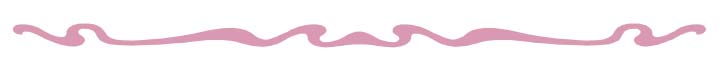 